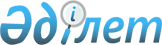 О признании утратившими силу некоторых решений Буландынского районного маслихатаРешение Буландынского районного маслихата Акмолинской области от 23 декабря 2015 года № 5С-43/6

      В соответствии с Законом Республики Казахстан от 23 января 2001 года «О местном государственном управлении и самоуправлении в Республике Казахстан» Буландынский районный маслихат РЕШИЛ:



      1. Признать утратившими силу решения Буландынского районного маслихата согласно приложению.



      2. Решение вступает в силу и вводится в действие со дня подписания.      Председатель 43 очередной

      сессии                                     А.Шиндин      Секретарь районного

      маслихата                                  Ш.Кусаинов

Приложение      

к решению Буландынского

районного маслихата  

от 23 декабря 2015  

года № 5С-43/6     

Перечень решений Буландынского районного маслихата, признанные утратившими силу

      1. Решение Буландынского районного маслихата «О районном бюджете на 2014-2016 годы» от 25 декабря 2013 года № 5С-23/1 (зарегистрировано в Реестре государственной регистрации нормативных правовых актов № 3959, опубликовано 24 января 2014 года в газетах «Бұланды таңы», «Вести Бұланды жаршысы»).



      2. Решение Буландынского районного маслихата «О внесении изменений и дополнений в решение Буландынского районного маслихата от 25 декабря 2013 года № 5С-23/1 «О районном бюджете на 2014-2016 годы» от 20 февраля 2014 года № 5С-24/1 (зарегистрировано в Реестре государственной регистрации нормативных правовых актов № 4016, опубликовано 28 февраля 2014 года в газетах «Бұланды таңы», «Вести Бұланды жаршысы»).



      3. Решение Буландынского районного маслихата «О внесении изменений и дополнений в решение Буландынского районного маслихата от 25 декабря 2013 года № 5С-23/1 «О районном бюджете на 2014-2016 годы» от 18 марта 2014 года № 5С-25/3 (зарегистрировано в Реестре государственной регистрации нормативных правовых актов № 4065, опубликовано 11 апреля 2014 года в газетах «Бұланды таңы», «Вести Бұланды жаршысы»).



      4. Решение Буландынского районного маслихата «О внесении изменений и дополнений в решение Буландынского районного маслихата от 25 декабря 2013 года № 5С-23/1 «О районном бюджете на 2014-2016 годы» от 4 мая 2014 года № 5С-28/1 (зарегистрировано в Реестре государственной регистрации нормативных правовых актов № 4215, опубликовано 6 июня 2014 года в газетах «Бұланды таңы», «Вести Бұланды жаршысы»).



      5. Решение Буландынского районного маслихата «О внесении изменений и дополнений в решение Буландынского районного маслихата от 25 декабря 2013 года № 5С-23/1 «О районном бюджете на 2014-2016 годы» от 30 июня 2014 года № 5С-30/1 (зарегистрировано в Реестре государственной регистрации нормативных правовых актов № 4262, опубликовано 11 июля 2014 года в газетах «Бұланды таңы», «Вести Бұланды жаршысы»).



      6. Решение Буландынского районного маслихата «О внесении изменений и дополнений в решение Буландынского районного маслихата от 25 декабря 2013 года № 5С-23/1 «О районном бюджете на 2014-2016 годы» от 25 сентября 2014 года № 5С-32/1 (зарегистрировано в Реестре государственной регистрации нормативных правовых актов № 4390, опубликовано 10 октября 2014 года в газетах «Бұланды таңы», «Вести Бұланды жаршысы»).



      7. Решение Буландынского районного маслихата «О внесении изменений и дополнений в решение Буландынского районного маслихата от 25 декабря 2013 года № 5С-23/1 «О районном бюджете на 2014-2016 годы» от 12 ноября 2014 года № 5С-33/1 (зарегистрировано в Реестре государственной регистрации нормативных правовых актов № 4482, опубликовано 5 декабря 2014 года в газетах «Бұланды таңы», «Вести Бұланды жаршысы»).
					© 2012. РГП на ПХВ «Институт законодательства и правовой информации Республики Казахстан» Министерства юстиции Республики Казахстан
				